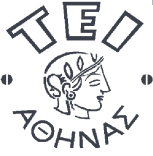 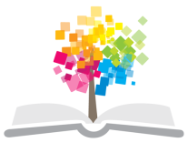 Βάσεις Δεδομένων Ι (Ε)Ενότητα 4: Δημιουργία και διαχείριση βάσης προσωπικού με χρήση   απλών και σύνθετων δηλώσεων (statements) SQL στα προϊόντα  mySQL και Oracle. Έμφαση σε θέματα αναζήτησης (queries)Χ. Σκουρλάς, Α. ΤσολακίδηςΤμήμα Μηχανικών Πληροφορικής ΤΕΣτόχος του εργαστηρίου είναι η εκμάθηση απλών και σύνθετων δηλώσεων (statements) SQL με χρήση του προϊόντος mySQL. Μετά την επεξεργασία του εργαστηρίου ο ενδιαφερόμενος θα γνωρίζει σύνταξη και χρήση δηλώσεων της γλώσσας SQL και θα εφαρμόζει σειρά πρακτικών κανόνων για τη διαχείριση βάσης δεδομένων με  έμφαση σε θέματα αναζήτησης (queries).Λέξεις Κλειδιά: SQL, mySQL, Oracle, CREATE TABLE, INSERT INTO, SELECT Δημιουργία βάσης Βάση δεδομένων που θα χρησιμοποιηθεί στα παραδείγματα αναζήτησης. (πίνακας στοιχείων υπαλλήλου) EMP(πίνακας στοιχείων Τμημάτων στις οποίες ανήκουν οι υπάλληλοι) DEPT (πίνακας στοιχείων έργων της εταιρείας) PROJ (πίνακας απασχόλησης υπαλλήλων σε έργα της εταιρείας) ASSIGNΌπου EMPNO=κωδικός υπαλλήλου, ENAME=ονοματεπώνυμο υπαλλήλου, JOB = θέση στην εταιρεία, MGR = ο επικεφαλής του, SAL= μισθός, COMM = προμήθεια, DEPTNO   = κωδικός Τμήματος. Υποτίθεται ότι κάθε υπάλληλος ανήκει σε ένα Τμήμα, DNAME = όνομα Τμήματος, LOC = έδρα Τμήματος, PROJNO  = κωδικός έργου, PNAME  = περιγραφή έργου, BUDGET  = προϋπολογισμός έργου, PTIME = ποσοστό χρόνου απασχόλησης υπαλλήλου σε έργο. Υποτίθεται ότι κάθε υπάλληλος μπορεί να εργάζεται σε περισσότερα από ένα έργα.Δημιουργία της βάσης με mySQL. Οι πίνακες δημιουργούνται με κύρια και ξένα κλειδιά.Αν θέλουμε να δούμε τις υπαρχουσες βάσεις γράφουμε εντολή SHOW.SHOW DATABASES;Δημιουργία της βάσηςCREATE DATABASE new_personnel;Χρήση βάσης USE new_personnel;Δημιουργία πινάκωνCREATE TABLE DEPT(DEPTNO INT(2) NOT NULL,                      DNAME VARCHAR(14), LOC VARCHAR(14),                     PRIMARY KEY(DEPTNO));CREATE TABLE EMP(EMPNO INT(4) NOT NULL,       ENAME VARCHAR(10), JOB VARCHAR(25),       HIREDATE DATE, MGR INT(4),  SAL FLOAT(7,2), COMM FLOAT(7,2),      DEPTNO INT(2),       PRIMARY KEY(EMPNO),      FOREIGN KEY(DEPTNO) REFERENCES DEPT(DEPTNO));CREATE TABLE PROJ (projno INT(3) NOT NULL,
                   pname VARCHAR(15),
                   budget FLOAT(12,2),     PRIMARY KEY(projno));
CREATE TABLE ASSIGN( EMPNO INT(4) NOT NULL, PROJNO INT(3) NOT NULL, PTIME INT(3),PRIMARY KEY(EMPNO,PROJNO),FOREIGN KEY(EMPNO) REFERENCES EMP(EMPNO),FOREIGN KEY(PROJNO) REFERENCES PROJ(PROJNO));SHOW TABLES;Αν θέλουμε να δούμε τη δομή των πινάκων γράφουμε εντολή describe. describe emp; Εισαγωγή στοιχείων στους πίνακεςINSERT INTO DEPT(DEPTNO, DNAME, LOC)             VALUES (10, 'ACCOUNTING', 'NEW YORK'); INSERT INTO DEPT(DEPTNO, DNAME, LOC)            VALUES (20, 'RESEARCH', 'DALLAS');                                                                     INSERT INTO DEPT(DEPTNO, DNAME, LOC)            VALUES (30, 'SALES', 'CHICAGO');                                                                    INSERT INTO DEPT(DEPTNO, DNAME, LOC)            VALUES (40, 'OPERATIONS', 'BOSTON');                                                                     INSERT INTO EMP  VALUES (10, 'CODD', 'ANALYST', '1989/01/01', 15, 3000, NULL, 10);INSERT INTO EMP  VALUES (15, 'ELMASRI', 'ANALYST', '1995/05/02', 15, 1200, 150, 10);INSERT INTO EMP  VALUES (20, 'NAVATHE', 'SALESMAN', '1977/07/07', 20, 2000, NULL, 20);                    INSERT INTO EMP  VALUES (30, 'DATE', 'PROGRAMMER', '2004/05/04', 15, 1800, 200, 10);                    INSERT INTO proj(projno, pname, budget)
            VALUES(100, 'PAYROLL', 100000);
INSERT INTO proj(projno, pname, budget)
            VALUES(200, 'PERSONNEL',200000 );
INSERT INTO proj(projno, pname, budget)
            VALUES(300, 'SALES', 150000);
INSERT INTO assign(empno, projno, ptime)
                 VALUES(10,100, 40);
INSERT INTO assign(empno, projno, ptime)
                 VALUES(10, 200, 60);
INSERT INTO assign(empno, projno, ptime)
                 VALUES(15, 100, 100);
INSERT INTO assign(empno, projno, ptime)
                 VALUES(20, 200, 100);
INSERT INTO assign(empno, projno, ptime)
                 VALUES(30, 100, 100);Πως βλέπουμε τα δεδομένα.SELECT * FROM DEPT;SELECT * FROM EMP;SELECT * FROM PROJ;SELECT * FROM ASSIGN;Διαγραφή των πινάκωνDROP TABLE assign;DROP TABLE emp;DROP TABLE proj;DROP TABLE dept;Η διαγραφή της βάσης γίνεται με την εντολή:DROP DATABASE NEW_PERSONNEL;SELECT * FROM deptSELECT * FROM empSELECT * FROM projSELECT * FROM assignΠώς αναζητούμε στοιχεία με τη γλώσσα sql.  Σύνταξη της δήλωσης select. Πρακτικοί κανόνες Πως βλέπουμε όλα τα στοιχεία ενός πίνακα.Η σύνταξη της εντολής είναι:     SELECT  *  FROM  όνομα-πίνακα;ΠαράδειγμαΗ παρακάτω εντολή δείχνει τα στοιχεία του πίνακα DEPT.   SELECT * FROM dept;Πώς αλλάζουμε τη σειρά των στηλών των αποτελεσμάτων.Η συνηθισμένη σύνταξη της εντολής είναι:     SELECT  όνομα-πίνακα.όνομα-στήλης, ...     FROM    όνομα-πίνακα;ΠαράδειγμαΗ παρακάτω εντολή δείχνει τις στήλες DNAME, LOC :Προσοχή! Αν είναι σαφές σε ποιές στήλες αναφερόμαστε χωρίς να χρειάζεται να εξετάζουμε το όνομα του πίνακα μπορούμε να το παραλείψουμε.Έτσι η παραπάνω αναζήτηση μπορεί να τροποποιηθεί:    SELECT  DNAME, LOC  FROM DEPT;Πώς αλλάζουμε τα ονόματα των στηλών των αποτελεσμάτων.Για να αλλάξουμε το όνομα μιας στήλης στα αποτελέσματα αρκεί να γράψουμε σε εισαγωγικά το νέο όνομα δίπλα στο όνομα της στήλης.ΠαράδειγμαΗ παρακάτω εντολή δείχνει τους υπαλλήλους της εταιρείας  με το μισθό τους.SELECT  ENAME  "ΟΝΟΜΑ ΥΠΑΛΛΗΛΟΥ", SAL "ΜΙΣΘΟΣ"     FROM EMP;Σημείωση 1: Οπως θα δούμε στη συνέχεια η SQL επιτρέπει εντολές της μορφής SELECT ENAME , SAL/(25*8) "ΩΡΙΑΙΑ ΑΜΟΙΒΗ",               SAL+NVL(COMM,0) "ΣΥΝΟΛΟ ΑΠΟΔΟΧΩΝ" FROM EMP;Σε mySQL:SELECT ENAME , SAL/(25*8) "ΩΡΙΑΙΑ ΑΜΟΙΒΗ",               SAL+IFNULL(COMM,0) "ΣΥΝΟΛΟ ΑΠΟΔΟΧΩΝ" FROM EMP;Σημείωση 2: Αν το όνομα που δίνουμε είναι μόνο μια λέξη δεν είναι απαραίτητο να το γράφουμε σε εισαγωγικά.SELECT  ENAME  "ΟΝΟΜΑ ΥΠΑΛΛΗΛΟΥ", SAL ΜΙΣΘΟΣ     FROM EMP;Σε mySQL:SELECT  ENAME  "ΟΝΟΜΑ ΥΠΑΛΛΗΛΟΥ", SAL "ΜΙΣΘΟΣ"     FROM EMP;SELECT  empno||ename FROM emp;MySQL: select CONCAT(empno, ' ', ename) from emp;Σημείωση 3: Ανάλογα με το προϊόν θα χρησιμοποιήσετε '…' ή  “ ...”Αναζητήσεις που οδηγούν σε αποτελέσματα χωρίς επανάληψη τιμών - τελεστής DISTINCTΗ συνηθισμένη σύνταξη της εντολής είναι:     SELECT  DISTINCT  όνομα-πίνακα.όνομα-στήλης,             όνομα-πίνακα.όνομα-στήλης, ...     FROM    όνομα-πίνακα κλπ.ΠαράδειγμαΗ παρακάτω αναζήτηση προσδιορίζει τα επαγγέλματα των υπαλλήλων επαναλαμβάνοντας τις τιμές στα αποτελέσματα:  SELECT JOB FROM EMP;Αντίθετα η αναζήτηση  SELECT DISTINCT JOB FROM EMP;δεν τις επαναλαμβάνει, δηλαδή, αναγράφει όλα τα επαγγέλματα που υπάρχουν στο πίνακα EMP και μάλιστα μόνο μία φορά το καθένα.ΠαράδειγμαΠαρατηρήστε τη διαφορά και στις επόμενες εντολές:SELECT  job, deptnofrom  emp;SELECT  DISTINCT job, deptnofrom  emp;Προσοχή! Η εντολή SELECT DISTINCT job, deptno from  emp; θα εμφανίσει 3 στήλες επειδή το ζεύγος (ANALYST, 10) εμφανίζεται 1 φορά.Σημείωση: Ο τελεστής DISTINCT μπορεί να χρησιμοποιηθεί και με συναρτήσεις και γενικά σε σύνθετες αναζητήσεις.Πως περιορίζεις τις στήλες των αποτελεσμάτων με απλές συνθήκες - Υποπρόταση WHERE.Η συνηθισμένη σύνταξη της εντολής είναι:     SELECT  ...     FROM    ...     WHERE   συνθήκη;ΠαράδειγμαΗ παρακάτω αναζήτηση βρίσκει ποια τμήματα έχουν έδρα NEW YORK.SELECT  DNAME "ΟΝΟΜΑ ΤΜΗΜΑΤΟΣ", LOC  ΕΔΡΑFROM  DEPTWHERE  LOC = 'NEW YORK';MySQL:SELECT  DNAME "ΟΝΟΜΑ ΤΜΗΜΑΤΟΣ", LOC  "ΕΔΡΑ"FROM  DEPTWHERE  LOC = 'NEW YORK';Παράδειγμα Διάλεξε μόνο τους υπάλληλους της Τμήματος 10.SELECT *FROM EMPWHERE DEPTNO = 10;Παράδειγμα Δείξε ονόματα,αριθμούς και Διευθύνσεις για τους αναλυτές.SELECT ENAME,EMPNO,JOB, DEPTNOFROM EMPWHERE JOB = 'ANALYST';Παράδειγμα  Δείξε ονόματα και αριθμό Τμημάτων για τις Διευθύνσεις μεκωδικό (αριθμό) μεγαλύτερο του 20.SELECT DNAME,DEPTNOFROM DEPTWHERE DEPTNO > 20;Παράδειγμα Βρες ονόματα και αριθμούς Τμημάτων με κωδικό >= 20.SELECT DNAME,DEPTNOFROM DEPTWHERE DEPTNO >= 20;Παράδειγμα Βρες υπαλλήλους με προμήθεια μεγαλύτερη του δέκατου του μισθού τους.SELECT ENAME,SAL,SAL/10, COMMFROM EMPWHERE COMM > SAL/10;Αναζητήσεις που περιλαμβάνουν υπολογισμούς, πράξεις σε strings κλπ.Για να υπολογίσεις αθροίσματα, γινόμενα, μέσους όρους κλπ. μπορείς να χρησιμοποιήσεις κατά την επιλογή στηλών:αριθμητικούς τελεστές (+, -, *, /),συναρτήσεις (όπως NVL-Null Value, POWER-ύψωση σε δύναμη,ROUND-στρογγύλευση, TRUNC-αποκοπή, SUBSTR-substring, UPPER-μεταγραφή σε κεφαλαία, AVG-μέσος όρος κλπ),παρενθέσεις,τελεστή DISTINCT.Βλέπουμε τη σημερινή ημερομηνία με τη συνάρτηση sysdate χρησιμοποιώντας τον μονοθέσιο πίνακα dual του συστήματος. SELECT sysdate FROM  dual;mySQL:SELECT current_date;Σε διάφορα προϊόντα, όπως για παράδειγμα στο προϊόν της ORACLE, είναι δυνατές κάποιες αριθμητικές πράξεις σε ημερομηνίες. Για  παράδειγμα, η αναζήτηση SELECT sysdate + 5  FROM  dual;προσθέτει πέντε ημέρες στην σημερινή ημερομηνία ενώ η αναζήτησηmySQL:   SELECT CURRENT_DATE + 5;SELECT sysdate - 5  FROM  dual αφαιρεί 5 ημέρες. mySQL: SELECT CURRENT_DATE - 5;Τέλος, η αναζήτησηSELECT  sysdate - hiredate, ename FROM  emp;εμφανίζει τον αριθμό των ετών, των μηνών, και των ημερών μεταξύ των δύο ημερομηνιών.MySQL: SELECT  CURRENT_DATE - hiredate, ename FROM emp;ΠαράδειγμαΌπως είδαμε και στα προηγούμενα η παρακάτω αναζήτηση βρίσκει την ωριαία και τη συνολική αμοιβή υπαλλήλων     SELECT  ENAME ΟΝΟΜΑ, SAL/(25*8) "ΩΡΙΑΙΑ ΑΜΟΙΒΗ",             SAL+NVL (COMM,0) "ΣΥΝΟΛΙΚΗ ΑΜΟΙΒΗ"     FROM EMP;Η συνάρτηση NVL εξασφαλίζει ότι το άθροισμα "Μισθός+Προμήθεια" έχει τιμή στην περίπτωση υπαλλήλων που δεν έχουν προμήθεια.MySQL:SELECT  ENAME "ΟΝΟΜΑ", SAL/(25*8) "ΩΡΙΑΙΑ ΑΜΟΙΒΗ",             SAL+IFNULL(COMM,0) "ΣΥΝΟΛΙΚΗ ΑΜΟΙΒΗ"     FROM EMP;Δείτε τι θα συμβεί αν δεν χρησιμοποιήσουμε τη συνάρτηση.   SELECT  ENAME ΟΝΟΜΑ,             SAL/(25*8) "ΩΡΙΑΙΑ ΑΜΟΙΒΗ",SAL+COMM,             SAL+NVL (COMM,0) "ΣΥΝΟΛΙΚΗ ΑΜΟΙΒΗ"     FROM EMP;Πως σχηματίζουμε σύνθετες συνθήκες σε υποπρόταση WHERE. Τελεστές σύγκρισης, Aριθμητικοί, Boole, LIKE, NOT LIKE, BETWEEN ...AND, NOT BETWEEN ...AND, σύνολα (ΙΝ).Για να σχηματίσουμε συνθήκες μπορούμε να χρησιμοποιήσουμε:     1) τελεστές σύγκρισης (>, <, >=, <=, != , <>,^ =), όπου οι τρεις τελευταίοι (ή και άλλοι ανάλογα με το προϊόν) συμβολίζουν το διάφορο.     2) αριθμητικούς (+, -, /, *),     3) τελεστές Boole (AND, OR, NOT),     4) τελεστή LIKE ή NOT LIKE (π.χ. ENAME NOT LIKE '%ΑΣ'),     5) τελεστές BETWEEN ...AND ή NOT BETWEEN ...AND         (π.χ. SAL BETWEEN 2500 AND 3000)     6) σύνολα τιμών (τελεστής ΙΝ),         (π.χ.  JOB  IN ('ΠΩΛΗΤΗΣ', 'ΑΝΑΛΥΤΗΣ ΣΥΣΤΗΜΑΤΩΝ')),     7) παρενθέσεις.Παράδειγμα 1: Χρήση τελεστών σύγκρισηςΗ παρακάτω αναζήτηση βρίσκει πωλητές με μισθό πάνω από 1,300 ή προμήθεια μεγαλύτερη του ενός δεκάτου του μισθού τουςSELECT  ENAME ΟΝΟΜΑ, SAL ΜΙΣΘΟΣ,COMM  ΠΡΟΜΗΘΕΙΑFROM EMPWHERE JOB = 'SALESMAN'    AND (SAL> 1300) OR (COMM > SAL/10);mySQL:SELECT  ENAME "ΟΝΟΜΑ", SAL "ΜΙΣΘΟΣ", COMM "ΠΡΟΜΗΘΕΙΑ"FROM EMPWHERE JOB = 'SALESMAN'    AND (SAL> 1300) OR (COMM > SAL/10);Παράδειγμα 2: Χρήση BETWEEN … ANDΗ παρακάτω αναζήτηση βρίσκει πωλητές που έχουν μισθό μεταξύ 1800 και 2000.SELECT  ENAME, JOB, SALFROM EMPWHERE JOB = 'SALESMAN'AND SAL BETWEEN 1800 AND 2000;Παράδειγμα 3: Χρήση συνόλων (τελεστών IN) Η παρακάτω αναζήτηση βρίσκει πωλητές ή αναλυτές συστημάτων που έχουν μισθό μεγαλύτερο από 1250SELECT  ENAME, JOB, SALFROM EMPWHERE JOB IN ('SALESMAN', 'ANALYST')AND SAL> 1250;Παράδειγμα 4: Χρήση συνάρτησης substrΗ αναζήτηση βρίσκει αναλυτές με όνομα που αρχίζει από C, D, E.SELECT  ename, job FROM  empWHERE  (ename > = 'C'  AND ename < 'F' )AND  job = 'ANALYST';mySQL:SELECT  ename, job FROM   empWHERE  (ename >= 'C'  AND ename < 'F' )AND  job = 'ANALYST';Xρησιμοποιεί τη συνάρτηση substr για να απομονώσει το 1 γράμμα.SELECT  ename, jobFROM   empWHERE (substr(ename,1,1) IN ('C', 'D', 'E'))AND  job = 'ANALYST'; ΣημείωσηΗ χρήση LIKE για την σύγκριση ορμαθών (ή συμβολοσειρών) (strings) συνδέεται συνήθως με το σύμβολο % όπως φαίνεται στα παραδείγματα:Η παρακάτω εντολή ψάχνει  την εργασία του CODDSELECT ename, job FROM emp WHERE ename LIKE 'CODD';... like 'C%' ; ψάχνει την εργασία αυτών με επώνυμο που αρχίζει από το γράμμα  CSELECT ename, job FROM emp WHERE ename LIKE 'C%';... like '%TE' ; ψάχνει την εργασία αυτών που το όνομα τους τελειώνει σε TESELECT ename, job FROM emp WHERE ename LIKE'%TE';... like '%D%' ; ψάχνει την εργασία αυτών με ονοματεπώνυμο που περιέχει το γράμμα DSELECT ename, job FROM emp WHERE ename LIKE '%D%';select distinct job  from emp  where job like 'A%'; ψάχνει τις εργασίες που  αρχίζουν από Α .mySQL:select DISTINCT job from emp where job like 'A%';Παράδειγμα 5: Χρήση BETWEEN … AND με ημερομηνίεςΗ παρακάτω αναζήτηση βρίσκει αυτούς που το επώνυμο τους αρχίζει από C ή D και προσλήφθηκαν από το 1989 έως και το 1995SELECT  ename, hiredate from  empwhere  ename between 'C'  and 'F' and  hiredate Between '01/01/1989'  and '12/31/1995';mySQL:SELECT  ename, hiredate from  empwhere  ename between 'C'  and 'F' and  hiredate Between '1989/01/01'  and '1995/12/31';Στο Παράδειγμα μπορείτε να χρησιμοποιήσετε και τη συνάρτηση substr.Παράδειγμα Βρες όνομα,θέση και μισθό των υπαλλήλων του Τμήματος 20 που κερδίζουν πάνω από 2,000.SELECT ENAME,JOB,SAL, DEPTNOFROM EMPWHERE DEPTNO = 10AND SAL > 2000;Παράδειγμα Βρες τους πωλητές της Τμήματος 20 με μισθό μεγαλύτερο ή ισο των 1,500.SELECT ENAME, SAL, JOB, DEPTNO FROM EMPWHERE JOB = 'ANALYST' AND DEPTNO = 10 AND SAL >= 1500;Παράδειγμα Βρες τους υπάλληλους που είναι πωλητές ή αναλυτέςSELECT ENAME, JOB, SAL, DEPTNOFROM EMPWHERE JOB = 'ANALYST'OR JOB = 'SALESMAN';Παράδειγμα Βρες τους πωλητές ή αναλυτές που δεν ανήκουν στο τμήμα 10.SELECT ENAME, JOB, SAL, DEPTNOFROM EMPWHERE (JOB = 'ANALYST' OR JOB = 'SALESMAN')AND DEPTNO <> 10;Παράδειγμα Βρες τους πωλητές ή αναλυτές που ανήκουν στο τμήμα 10.SELECT ENAME, JOB, SAL, DEPTNOFROM EMPWHERE (JOB = 'ANALYST' OR JOB = 'SALESMAN')AND DEPTNO=10;Παράδειγμα Βρες πωλητές οποιουδήποτε τμήματος και αναλυτές του Τμήματος 10.SELECT *FROM EMPWHERE JOB = 'SALESMAN' OR (JOB = 'ANALYST' AND DEPTNO = 10);Ποιό είναι το αποτέλεσμα της επόμενης αναζήτησης;SELECT *FROM EMPWHERE (JOB = 'SALESMAN' OR  JOB = 'ANALYST') AND DEPTNO = 20;Παράδειγμα Βρες υπάλληλους της Τμήματος 10 που δεν είναι πωλητές ή αναλυτές.SELECT *FROM EMPWHERE NOT (JOB = 'SALESMAN' OR JOB = 'ANALYST') AND DEPTNO = 10;Παράδειγμα Βρες ποιοί έχουν μισθό μεταξύ 1,500 και 1,800.SELECT ENAME,JOB,SALFROM EMPWHERE SAL BETWEEN 1500 AND 1800;Παράδειγμα Χρησιμοποίησε το τελεστή BETWEEN με τον τελεστή NOT για να βρείς τους υπόλοιπους υπάλληλους.SELECT ENAME,JOB,SALFROM EMPWHERE SAL NOT BETWEEN 1500 AND 1800;Παράδειγμα Βρες υπάλληλους που είναι αναλυτές ή πωλητές.SELECT ENAME,JOB,DEPTNOFROM EMPWHERE JOB IN ('ANALYST','SALESMAN');Παράδειγμα Βρες τους υπόλοιπους υπάλληλους.SELECT ENAME,JOB,DEPTNOFROM EMPWHERE JOB NOT IN ('ANALYST','SALESMAN');Παράδειγμα Βρες υπάλληλους που το επώνυμο τους αρχίζει με γράμμα C ή E.SELECT ENAME,JOB,DEPTNOFROM EMPWHERE (ENAME LIKE 'C%' OR ENAME LIKE 'E%');Παράδειγμα Βρες υπάλληλους που το όνομα τους τελειώνει σε THE και είναι Πωλητές.SELECT ENAME,JOB,DEPTNOFROM EMPWHERE ENAME LIKE '%THE'AND JOB = 'SALESMAN';ΣημειώματαΣημείωμα ΑναφοράςCopyright ΤΕΙ Αθήνας, Χ. Σκουρλάς, Α. Τσολακίδης 2014. Χ. Σκουρλάς, Α. Τσολακίδης. «Βάσεις Δεδομένων Ι (Ε). Ενότητα 4: Δημιουργία και διαχείριση βάσης προσωπικού με χρήση   απλών και σύνθετων δηλώσεων (statements) SQL στα προϊόντα  mySQL και Oracle. Έμφαση σε θέματα αναζήτησης (queries)». Έκδοση: 1.0. Αθήνα 2014. Διαθέσιμο από τη δικτυακή διεύθυνση: ocp.teiath.gr.Σημείωμα ΑδειοδότησηςΤο παρόν υλικό διατίθεται με τους όρους της άδειας χρήσης Creative Commons Αναφορά, Μη Εμπορική Χρήση Παρόμοια Διανομή 4.0 [1] ή μεταγενέστερη, Διεθνής Έκδοση.   Εξαιρούνται τα αυτοτελή έργα τρίτων π.χ. φωτογραφίες, διαγράμματα κ.λ.π., τα οποία εμπεριέχονται σε αυτό. Οι όροι χρήσης των έργων τρίτων επεξηγούνται στη διαφάνεια  «Επεξήγηση όρων χρήσης έργων τρίτων». Τα έργα για τα οποία έχει ζητηθεί άδεια  αναφέρονται στο «Σημείωμα  Χρήσης Έργων Τρίτων». 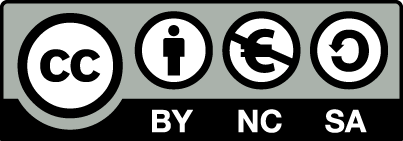 [1] http://creativecommons.org/licenses/by-nc-sa/4.0/ Ως Μη Εμπορική ορίζεται η χρήση:που δεν περιλαμβάνει άμεσο ή έμμεσο οικονομικό όφελος από την χρήση του έργου, για το διανομέα του έργου και αδειοδόχοπου δεν περιλαμβάνει οικονομική συναλλαγή ως προϋπόθεση για τη χρήση ή πρόσβαση στο έργοπου δεν προσπορίζει στο διανομέα του έργου και αδειοδόχο έμμεσο οικονομικό όφελος (π.χ. διαφημίσεις) από την προβολή του έργου σε διαδικτυακό τόποΟ δικαιούχος μπορεί να παρέχει στον αδειοδόχο ξεχωριστή άδεια να χρησιμοποιεί το έργο για εμπορική χρήση, εφόσον αυτό του ζητηθεί.Επεξήγηση όρων χρήσης έργων τρίτωνΔιατήρηση ΣημειωμάτωνΟποιαδήποτε αναπαραγωγή ή διασκευή του υλικού θα πρέπει να συμπεριλαμβάνει:το Σημείωμα Αναφοράςτο Σημείωμα Αδειοδότησηςτη δήλωση Διατήρησης Σημειωμάτων το Σημείωμα Χρήσης Έργων Τρίτων (εφόσον υπάρχει) μαζί με τους συνοδευόμενους υπερσυνδέσμους.Το περιεχόμενο του μαθήματος διατίθεται με άδεια Creative Commons εκτός και αν αναφέρεται διαφορετικά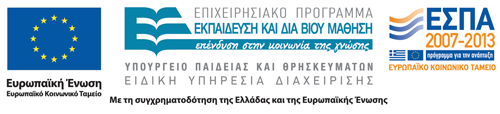 Το έργο υλοποιείται στο πλαίσιο του Επιχειρησιακού Προγράμματος «Εκπαίδευση και Δια Βίου Μάθηση» και συγχρηματοδοτείται από την Ευρωπαϊκή Ένωση (Ευρωπαϊκό Κοινωνικό Ταμείο) και από εθνικούς πόρους.EMPNOENAMEJOBMGRHIREDATESALCOMMDEPTNODEPTNODNAMELOCPROJNOPNAMEBUDGETEMPNOPROJNOPTIMEDEPTNODNAMELOC10ACCOUNTINGNEW YORK 20RESEARCHDALLAS 30SALESCHICAGO 40OPERATIONSBOSTON EMPNOENAMEJOBMGRHIREDATESALCOMMDEPTNO10CODDANALYST1501/01/19893000- 1015ELMASRIANALYST1502/05/199512001501020NAVATHESALESMAN2007/07/19772000- 2030DATEPROGRAMMER1504/05/2004180020010PROJNOPNAMEBUDGET100PAYROLL100000200PERSONNEL200000300SALES150000EMPNOPROJNOPTIME10100401020060151001002020010030100100Ανοικτά Ακαδημαϊκά ΜαθήματαΤεχνολογικό Εκπαιδευτικό Ίδρυμα ΑθήναςΤέλος ΕνότηταςΧρηματοδότησηΤο παρόν εκπαιδευτικό υλικό έχει αναπτυχθεί στα πλαίσια του εκπαιδευτικού έργου του διδάσκοντα.Το έργο «Ανοικτά Ακαδημαϊκά Μαθήματα στο ΤΕΙ Αθήνας» έχει χρηματοδοτήσει μόνο τη αναδιαμόρφωση του εκπαιδευτικού υλικού. Το έργο υλοποιείται στο πλαίσιο του Επιχειρησιακού Προγράμματος «Εκπαίδευση και Δια Βίου Μάθηση» και συγχρηματοδοτείται από την Ευρωπαϊκή Ένωση (Ευρωπαϊκό Κοινωνικό Ταμείο) και από εθνικούς πόρους.©Δεν επιτρέπεται η επαναχρησιμοποίηση του έργου, παρά μόνο εάν ζητηθεί εκ νέου άδεια από το δημιουργό.διαθέσιμο με άδεια CC-BYΕπιτρέπεται η επαναχρησιμοποίηση του έργου και η δημιουργία παραγώγων αυτού με απλή αναφορά του δημιουργού.διαθέσιμο με άδεια CC-BY-SAΕπιτρέπεται η επαναχρησιμοποίηση του έργου με αναφορά του δημιουργού, και διάθεση του έργου ή του παράγωγου αυτού με την ίδια άδεια.διαθέσιμο με άδεια CC-BY-NDΕπιτρέπεται η επαναχρησιμοποίηση του έργου με αναφορά του δημιουργού. Δεν επιτρέπεται η δημιουργία παραγώγων του έργου.διαθέσιμο με άδεια CC-BY-NCΕπιτρέπεται η επαναχρησιμοποίηση του έργου με αναφορά του δημιουργού. Δεν επιτρέπεται η εμπορική χρήση του έργου.διαθέσιμο με άδεια CC-BY-NC-SAΕπιτρέπεται η επαναχρησιμοποίηση του έργου με αναφορά του δημιουργού και διάθεση του έργου ή του παράγωγου αυτού με την ίδια άδεια. Δεν επιτρέπεται η εμπορική χρήση του έργου.διαθέσιμο με άδεια CC-BY-NC-NDΕπιτρέπεται η επαναχρησιμοποίηση του έργου με αναφορά του δημιουργού. Δεν επιτρέπεται η εμπορική χρήση του έργου και η δημιουργία παραγώγων του.διαθέσιμο με άδεια CC0 Public DomainΕπιτρέπεται η επαναχρησιμοποίηση του έργου, η δημιουργία παραγώγων αυτού και η εμπορική του χρήση, χωρίς αναφορά του δημιουργού.διαθέσιμο ως κοινό κτήμαΕπιτρέπεται η επαναχρησιμοποίηση του έργου, η δημιουργία παραγώγων αυτού και η εμπορική του χρήση, χωρίς αναφορά του δημιουργού.χωρίς σήμανσηΣυνήθως δεν επιτρέπεται η επαναχρησιμοποίηση του έργου.